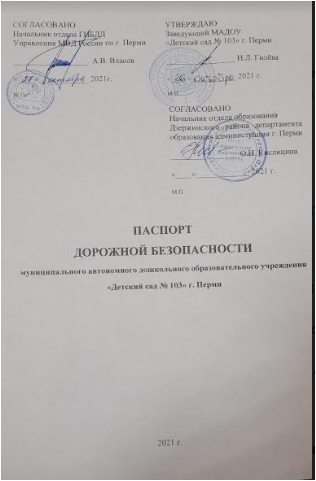 Общие сведенияМуниципальное автономное дошкольное образовательное учреждение «Детский сад №103» г. ПермиТип ОУ: - образовательное учреждениеЮридический адрес ОУ: 614081, город Пермь, ул. Голева, 4Фактический адрес ОУ: город Пермь,ул. Голева, 4; ул. Крисанова, 39а; ул. Крисанова, 57а.Заведующий: Гилёва Наталия Львовна, (342)236 96 44Заместитель заведующего по ВМР: Сергеева Вера Петровна, (342)236 96 44Ответственные работники муниципального органа образования: Специалист РОО – Овчинникова Елена Михайловна, (342)246 60 26Ответственные от Госавтоинспекции: инспектор отделения пропаганды БДД ОГИБДД УМВД России по г. Перми Алишаева Юлия Игоревна, 89026461029Ответственные работники за мероприятия по профилактике детского травматизма:ул. Голева, 4 – заместитель заведующего по ВМР – Сергеева Вера Петровна,(342)236 96 44ул. Крисанова, 39а – методист – Кропачева Елена Сергеевна, (342) 236 84 54ул. Крисанова, 57а - методист – Кропачева Елена Сергеевна, (342) 236 64 02Руководитель или ответственный работник дорожно-эксплуатационной организации, осуществляющей содержание ТСОДД:ООО «СМУ- 34» Директор – Захаров Сергей Геннадьевич (342)296 03 25Руководитель или ответственный работник дорожно – эксплуатационной организации, осуществляющей содержание ТСОДД:ООО «СМУ – 34» Директор – Захаров Сергей Геннадьевич (342)296 03 25Количество воспитанников – 664 человекаУл. Голева 4 – 444Ул. Крисанова 39а – 100Ул. Крисанова 57а – 120Наличие уголка по ПДД – имеется, Ул. Голева, 4 -расположен в группах и развивающем центреУл. Крисанова, 39а – расположен в группахУл. Крисанова, 57а - расположен в группахНаличие класса по БДД – нетНаличие автогородка (площадки) по БДД:имеется по всем корпусамНаличие автобуса в ОУ: отсутствуетВремя нахождения детей в детском саду:С 07:00 до 19:00Телефоны оперативных служб:Пожарная охрана                                                            01   010(101)Полиция                                                                           02   020(102)Скорая медицинская помощь                                        03   030(103)Городская станция «Скорой помощи»                         236 -17 -49Аварийная газовая служба                                            04   040(104)Служба спасения                                                           112; 268-02-00; 210-78-10;                                                                                          218-35-55Скорая ветеринарная медицинская помощь               210-15-60; 212-68-37Медицина катастроф (при крупных ДТП,                  241-44-44; 281-01-73                                                пожарах)Психологическая служба                                              066Центр психологической помощи «Ваш друг»             227-79-81                                                                                          243-03-63«Детский телефон доверия «Перемена»                       8-800-3000-122;                                                                     «Скорая психиатрическая помощь»                              244-07-72; 263-07-03Информационно- поисковая система розыска             211-58-37Животных «Доброта»«Пермский краевой территориальный центр                245-81-73; 240-25-76медицины катастроф»Дежурная часть ГИБДД ГУВД по Пермскому краю     282- 06-38